Minulý čas = Past simple ( například: I played / I turned/ I worked)V minulé hodině jsme otevřeli dveře do místnosti, ve které se nacházel minulý čas, seznámili jsme se s jeho užitím a základními pravidly. V dnešní hodině bych vám rád představil užití minulého času v záporných větách. Podíváme se na to, jakým způsobem můžeme tvořit otázky  TVOŘENÍ ZÁPORNÝCH VĚT V MINULÉM ČASE PROSTÉM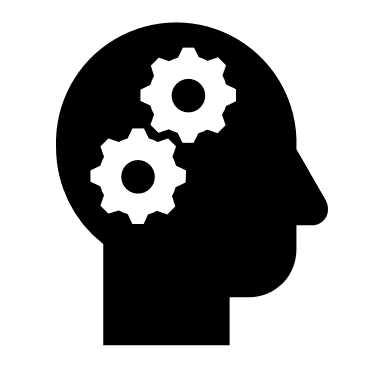 Při tvoření záporu není důležité, jestli je sloveso pravidelné nebo nepravidelné. V obou případech se zápor tvoří stejně, a to přidáním pomocného slovesa do v minulém čase, tedy ve tvaru „did not“, ve zkrácené formě: didn’t. Tvar pomocného slovesa je ve všech osobách jednotného i množného čísla stejný. Protože minulost je již vyjádřena pomocným slovesem, významové sloveso bude v základním tvaru:
Minulý čas tedy tvoříme za pomocí didn´t + sloveso nebo did not + sloveso. 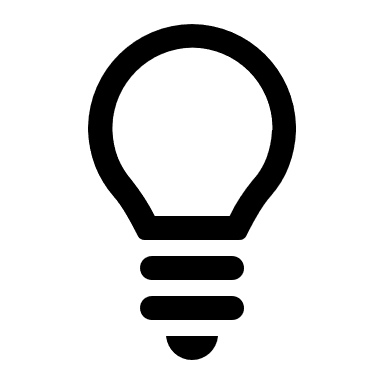 
Podívej se na následující příklady:I didn´t wait for you yesterday. 				Včera jsem na tebe nečekal. I didn´t waited for you yesterday.						Chybně I didn ´t call her last night.					Včera večer jsem ji nevolal. I didn ´t called her last night.							Chybně  We did not finish the project on time.		Nedokončili jsme ten projekt včas. We did not finished the project on time. 					Chybně  She did not like that book. 					Tamta kniha se jí nelíbila. She did not liked that book. 							Chybně  Pokaždé, když uvidíš didn´t, vzpomeň si na to, že se jedná o záporný tvar minulého času  TVOŘENÍ OTÁZKY V MINULÉM ČASE PROSTÉMStejně jako v přítomném čase, i v minulém čase se otázka tvoří převrácením slovosledu a použitím pomocného slovesa do v minulém tvaru, tedy did, na začátku věty. Tvar pomocného slovesa je ve všech osobách jednotného i množného čísla stejný. Protože minulost je již vyjádřena pomocným slovesem, významové sloveso bude v základním tvaru:Podívej se na následující příklady:Did he work yesterday?					Pracoval (on) včera?Did he worked yesterday?					Chybně Did you talk to Jakub yesterday?			Mluvil jsi (ty) včera s Jakubem?Did you talked to Jakub yesterday?				Chybně Did they stay at home?					Zůstali ( oni) doma?Did they stayed at home? 					Chybně 	
K nepravidelným slovesům se ještě dostaneme, nicméně pokud byste chtěli někomu sdělit, že jste byl/a někde, je nutné se naučit sloveso být (to be) v minulém čase. Jedná se bohužel o nepravidelné sloveso  Takže nepřidáváme D ani ED, ale musíme se ho naučit nazpaměť. 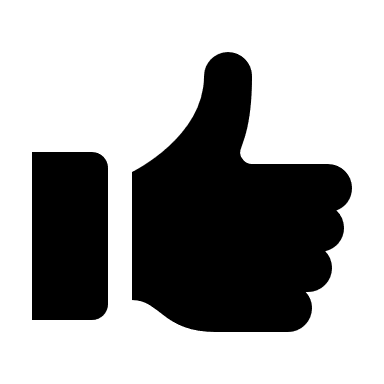 I was = Já (jsem) byl				We were = My jsme byliYou were = Ty jsi byl 				You were = Vy jste byliHe was = On byl					They were = Oni byliShe was = Ona bylaIt was = Ono / To byloNapište, prosím, tři věty s užitím minulého času prostého.Př: I danced with my friends two days ago. a)b)c)Napište, prosím, tři věty s užitím minulého času prostého v záporné formě.Př: She didn´t ( did not) play football yesterday.a)b)c)Napište, prosím, tři věty s užitím minulého času prostého v otázce. Př: Did you go swimming last Friday? a)b)c)